PLEASE DESCRIBE YOUR PRESENT MAJOR COMPLAINTS:HEAD & NECK:		    _____________________________________________________________________________			    _____________________________________________________________________________	     UPPERBACK/MIDBACK:	    _____________________________________________________________________________			    _____________________________________________________________________________SHOULDER/ARMS/HANDS: ____________________________________________________________________________			    _____________________________________________________________________________LOW BACK/HIPS:                 _____________________________________________________________________________			    _____________________________________________________________________________LEGS/FEET:                           _____________________________________________________________________________			    _____________________________________________________________________________OTHER:			   _____________________________________________________________________________          My symptoms are worse:   □Morning   □Afternoon   □Night   □Always               Have you ever had this before? □ Yes □ NoMy symptoms:   □ Come and Go    □ Are constant    □ Came on Quickly  My symptoms developed from:    □ Job related injury    □ Auto accident    □ Illness    □ Gradual Onset    □ Other________Date of fall/accident:______________________  Describe fall/accident or aggravation:_____________________________________________________________________________________________________________________________What activity increases this condition?___________________________________________________________________What activity decreases this condition? __________________________________________________________________I have been using  □ Heat Packs   □ Ice Packs  □ Muscle Rub/Relaxer   □ Pain Meds: _______________________________Have you seen any other doctors for your present condition?  If so, who and when:_______________________________Are you allergic to any medications?  □ Yes  □  No  Which ones? ______________________________________________List of any drugs and supplements:________________________________________________________________________________________________________________________________________________________________________Women only: 	Are you pregnant?  □ Yes   □ No           Date of last period: ______________________________________		If no periods, are you:   □ Post-Menopausal   □ Post-Hysterectomy   □ Other: ______________________Symptoms of Spinal Cord Pressure: (Check all that apply)	□ Headaches  - How often? __________________□ Dizziness□ Blurred Vision□ Concentration Loss / Confusion□ Depression / Weeping Spells□ Fatigue□ Insomnia□ Ringing in Ears□ Fainting□ Muscle Jerking□ Low Resistance to colds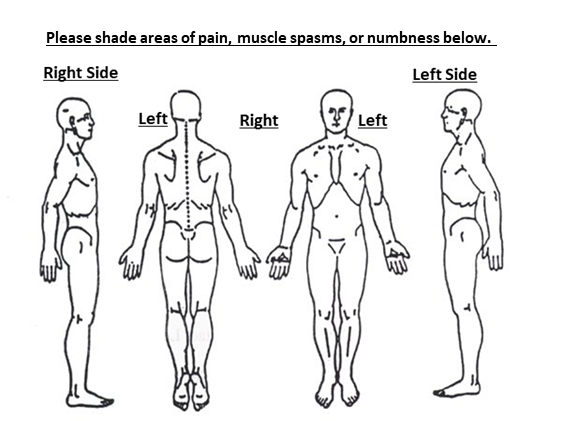 1 = Pain     2 = Tenderness    3 = Spasms    4 = NumbnessI understand that upon default of my account, I am subject to all reasonable collection costs, court fees and/or attorney’s fees.Patient or Guardian’s Signature:__________________________________________ Date: _________________________